Payment due 30 June 2016I agree to abide by the SADAA Constitution and RulesPlease let us know if any of your details have changed:Name of dogs registered at SAWDA: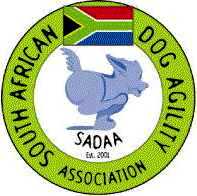 South African Dog Agility AssociationMembership Renewal(1 July 2016 – 30 June 2017)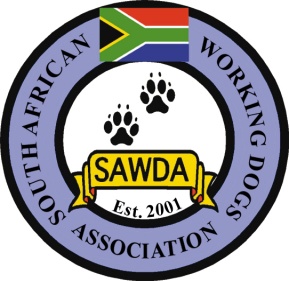 NameSADAA NumberRegionMember@ R120,00 / annumRAdditional Family Member@ R96,00 / annumRScholar / Student / Pensioner@ R72,00 / annumRTOTALRAre you available to judge for SADAA this yearYesNoMember’s Signature:Date:Address:Telephone NumberEmail addressName of Dogs Registered with SAWDAActive Dog compete currently in which gradesDog compete currently in which gradesHeight Class(Maxi / Midi / Mini / Toy)Name of Dogs Registered with SAWDAActive AGJPHeight Class(Maxi / Midi / Mini / Toy)